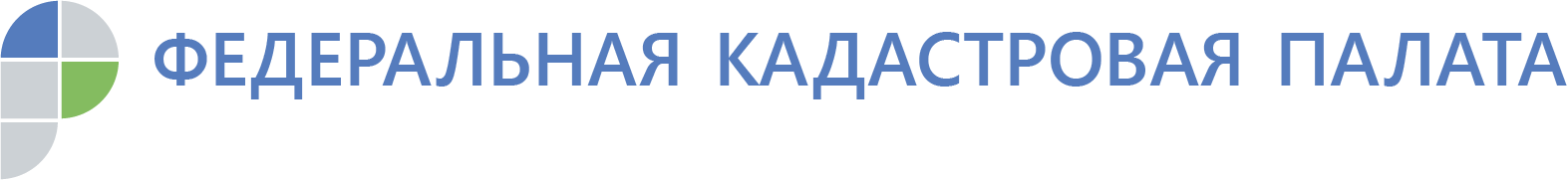 Вниманию кадастровых инженеров и других заинтересованных лиц! Вебинары на темы: «Новое в оформлении жилых и садовых домов»,«Практические советы по изготовлению техплана» Федеральной кадастровой палатой Росреестра организовано проведение видеолекций и консультационных вебинаров в специальном разделе официального сайта www.kadastr.ru (далее – Сайт).Очередные вебинары состоятся:02 декабря в 11:00- «Практические советы по изготовлению техплана»Технический план – это один из ключевых документов, изготавливаемых кадастровым инженером в результате кадастровых работ. Наши советы, основанные на анализе типичных ошибок, позволят кадастровому инженеру улучшить свою статистику и свести на нет любые неточности. Какие объекты недвижимости подлежат кадастровому учету? Как определить площадь мансардного этажа? Чего не должно быть в разделе «Исходные данные»? Чем отличаются условные обозначения веранды и террасы? Как грамотно оформить «Заключение кадастрового инженера»?Честные ответы на эти и другие вопросы вы услышите в ходе вебинара Федеральной кадастровой палаты. В нашем обучающем материале содержатся и комментарии к нововведениям в подготовке техпланов.Но главное преимущество – у вас появится уникальная возможность задать экспертам любой вопрос о техплане.05 декабря в 10:00 -«Новое в оформлении жилых и садовых домов»Нововведения в оформлении индивидуальных жилых и садовых домов вызывают у кадастровых инженеров большой интерес. И грамотная трактовка федеральных законов №№ 339 и 340 от 3 августа 2018 года – один из самых актуальных запросов профессионального сообщества к Федеральной Кадастровой палате.На вебинаре о применении закона № 340-ФЗ вы узнаете о порядке и последствиях признания постройки самовольной. Кроме того, будут раскрыты новые полномочия органов местного самоуправления. Кадастровые инженеры получат достоверную информацию об уведомительном порядке строительства и реконструкции домов. Наконец будут названы два новых основания для приостановления кадастрового учёта и регистрации прав на объекты ИЖС и садовые дома.Но главное – формат вебинар позволит вам получить ответы на любые вопросы о федеральных законах №№ 339 и 340.Ознакомиться с графиком проведения лекций и вебинаров, тарифами на оказание вышеуказанных услуг, а также тематикой готовых видеолекций и вебинаров можно на Сайте во вкладке «Специалистам» в разделе «Вебинары и видеолекции» (https://webinar.kadastr.ru/).Чтобы принять участие в видеолекции или вебинаре, необходимо зарегистрироваться на Сайте во вкладке «Личный кабинет», далее в календаре проведения вебинаров необходимо выбрать желаемую дату участия, после подтвердить согласие, путем подписания оферты и произведения оплаты.По результатам проведения вышеперечисленных действий в календаре проведения вебинаров отобразится запись об участии в вебинаре.Контакты для СМИ тел.: 8(8772)593046-2243press@01.kadastr.ru